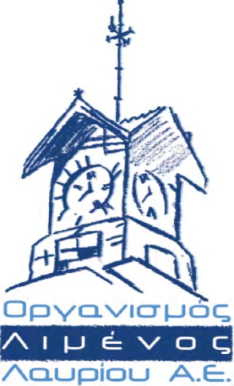          Λαύριο, 22 Δεκεμβρίου 2021           Αρ. Πρωτ. : 2993ΑΝΑΚΟΙΝΩΣΗΣΧΕΤΙΚΑ ΜΕ THN ΠΡΟΘΕΣΗ ΤΟΥ Ο.Λ.Λ.Α.Ε.οσον αφορα ΤΟΝ  περιορισμό των παρόχωνγια τη λιμενική υπηρεσία συλλογήΣ στερεών ΚΑΙ ΥΓΡΩΝ  αποβλήτων και καταλοίπων φορτίου πλοίων ΠΟΥ  προσεγγίζουν ΤΗ ΘΑΛΑΣΣΙΑ ΠΕΡΙΟΧΗ αρμοδιότητας ΟΛΛ Α.Ε..Η παρούσα Μελέτη, η οποία εκπονήθηκε κατόπιν ανάθεσης από την ΟΛΛ Α.Ε., αφορά στην εφαρμογή του Κανονισμού (ΕΕ) 2017/352 ως προς την λιμενική υπηρεσία «ΣΥΛΛΟΓΗ ΤΩΝ ΑΠΟΒΛΗΤΩΝ ΠΛΟΙΟΥ ΚΑΙ ΚΑΤΑΛΟΙΠΩΝ ΦΟΡΤΙΟΥ» από την Ανώνυμη Εταιρεία Οργανισμός Λιμένος Λαυρίου, με στόχο την πιστή εφαρμογή των διατάξεων του Ευρωπαϊκού Κανονισμού και των λοιπών Ευρωπαϊκών, Διεθνών και Εθνικών νομοθετικών κειμένων, διασφαλίζοντας για την ΟΛΛ Α.Ε. την ανάπτυξη των περιβαλλοντικών κινήτρων προς τη βελτίωση της διαχείρισης των αποβλήτων, την ποιότητα της παρεχόμενης υπηρεσίας και την εξυπηρέτηση όλων των χρηστών που προσεγγίζουν τους λιμένες ευθύνης και αρμοδιότητας της ΟΛΛ Α.Ε..Κάθε ενδιαφερόμενο μέρος μπορεί να διατυπώσει τυχόν παρατηρήσεις επί της παρούσας Πρότασης μέχρι και την Τρίτη 22 Μαρτίου 2022, στο mail: info@oll.grΟ Κανονισμός (ΕΕ) 2017/352 εφαρμόζεται σε όλους τους θαλάσσιους λιμένες του διευρωπαϊκού δικτύου μεταφορών. Σύμφωνα με το Παράρτημα II του Κανονισμού (ΕΕ) αριθ. 1315/2013 στο Κεντρικό Δίκτυο περιλαμβάνονται πέντε ελληνικοί λιμένες: Ηγουμενίτσα, Ηράκλειο, Θεσσαλονίκη, Πάτρα και Πειραιάς, ενώ στο εκτεταμένο Δίκτυο είκοσι: Βόλος, Ελευσίνα, Καβάλα, Καλαμάτα, Κατάκολο, Κέρκυρα, Κυλλήνη, Λαύριο (Σούνιο), Μύκονος, Μυτιλήνη, Νάξος, Πάρος, Ραφήνα, Ρόδος, Σαντορίνη, Σκιάθος, Σύρος, Χαλκίδα, Χανιά και Χίος. Ο Κανονισμός εφαρμόζεται στην παροχή επτά κατηγοριών λιμενικών υπηρεσιών, συμπεριλαμβανομένης της «συλλογής αποβλήτων πλοίου και καταλοίπων φορτίου».  Σκοπός της Ο.Λ.Λ. Α.Ε. είναι η διοίκηση και η εκμετάλλευση των χώρων της Ζώνης Λιμένα δικαιοδοσίας της, στο πλαίσιο των υποχρεώσεών της, όπως αυτές ορίζονται στους Ν. 2932/2001 και Ν. 3429/2005.Γενικότερα ο σκοπός της Ο.Λ.Λ. Α.Ε. είναι η βιώσιμη ανάπτυξη του Λιμένα Λαυρίου καθώς και η εξυπηρέτηση όλων των χρηστών της. Κύριο μέλημά της Ο.Λ.Λ. Α.Ε. είναι η ποιότητα των παρεχόμενων υπηρεσιών της, με απώτερο στόχο την αποτελεσματική προστασία του περιβάλλοντος διαμορφώνοντας τακτικές πρόληψης και τη διασφάλιση της δημόσιας υγείας.Για την ανάρτηση της παρούσας πρότασης, λήφθηκαν υπόψη, πέραν του Κανονισμού ΕΕ 2017/352, τα ακόλουθα κείμενα:Η ΚΥΑ 8111.1/41/09/2009Η αρ. πρωτ. 8136.16/01/16 Μόνιμη Εγκύκλιος του Υπουργείου Ναυτιλίας και Νησιωτικής Πολιτικής  Το Σχέδιο Παραλαβής και Διαχείρισης Αποβλήτων πλοίων της ΟΛΛ. Α.Ε. Η απόφαση έγκρισης του συστήματος τελών της ΟΛΛ Α.Ε. Διεθνής Σύμβαση (Δ.Σ.) MARPOL 73/78Κανονισμός ΕΕ/2013/1315 του Ευρωπαϊκού Κοινοβουλίου και του Συμβουλίου, της 11ης.12.2013 (L358/1), «περί των προσανατολισμών της Ένωσης για την ανάπτυξη του διευρωπαϊκού δικτύου μεταφορών και για την κατάργηση της απόφασης αριθμ. 661/2010/EE.».Η από 13/12/21 Μελέτη της εταιρείας CONSAAT O.E.Η υπ’ αρ. 3/346/16-12-2021  Απόφαση του Δ.Σ. της Ο.Λ.Λ.  Α.Ε. Κάθε νομοθετικό κείμενο που διέπει την εν λόγω λιμενική υπηρεσία και την διαχείριση αποβλήτων. Η Ο.Λ.Λ.  Α.Ε., ως Φορέας Διαχείρισης Λιμένα, στην αρμοδιότητα του οποίου ανήκει ο Λιμένας Λαυρίου, οφείλει να εξασφαλίζει την ύπαρξη λιμενικών εγκαταστάσεων παραλαβής, κατάλληλων να καλύψουν τις ανάγκες των πλοίων που χρησιμοποιούν συνήθως τον λιμένα, χωρίς να γίνονται αιτία αδικαιολόγητης καθυστέρησης των πλοίων. Προς επίτευξη της καταλληλότητας, οι εγκαταστάσεις παραλαβής πρέπει να είναι ικανές να δεχθούν τις κατηγορίες και τις ποσότητες των αποβλήτων που παράγονται στα πλοία και καταλοίπων φορτίου που προέρχονται από πλοία τα οποία χρησιμοποιούν συνήθως τον λιμένα, λαμβάνοντας υπόψη τις λειτουργικές ανάγκες των χρηστών εκάστου λιμένα, το μέγεθος και τη γεωγραφική θέση του λιμένα, τους τύπους των πλοίων που καταπλέουν σε αυτόν και τις εξαιρέσεις που προβλέπονται από την κείμενη νομοθεσία. Βασικός σκοπός της οργάνωσης των εγκαταστάσεων παραλαβής αποβλήτων πλοίων είναι η εφαρμογή των διατάξεων της Ευρωπαϊκής, Διεθνούς και Εθνικής Νομοθεσίας με κυριότερη τη Διεθνή Σύμβαση MARPOL 73/78 για την πρόληψη της ρύπανσης της θάλασσας από την απόρριψη αποβλήτων πλοίων.Η Ο.Λ.Λ.  Α.Ε. οφείλει να οργανώνει και να λειτουργεί εγκαταστάσεις παραλαβής αποβλήτων πλοίων για την εξυπηρέτηση όλων των πλοίων που προσεγγίζουν την περιοχή αρμοδιότητας της και όλων των κατηγοριών αποβλήτων που παράγονται από τα πλοία που εξυπηρετούνται στην λιμενική περιοχή αρμοδιότητας της και στο θαλάσσιο αγκυροβόλιο. Παράλληλα οφείλει να οργανώνει και να εφαρμόζει αντίστοιχο σύστημα τελών και τιμολογίων το οποίο στηρίζεται στην βασική αρχή ότι όλα τα πλοία οφείλουν να συνεισφέρουν σημαντικά στο κόστος λειτουργίας των εγκαταστάσεων μέσω της καταβολής τελών ανεξάρτητα αν τις χρησιμοποιούν ή όχι. Mε αυτόν τον τρόπο παρέχεται κίνητρο στα πλοία για να παραδίδουν τα απόβλητά τους στις οργανωμένες λιμενικές εγκαταστάσεις και να μην τα απορρίπτουν στην θάλασσα σύμφωνα με τα προβλεπόμενα στην Ευρωπαϊκή, Διεθνή και Εθνική Νομοθεσία.Σε κάθε περίπτωση η Ο.Λ.Λ. Α.Ε. οφείλει να ελέγχει τις διαδικασίες παραλαβής και διαχείρισης αποβλήτων πλοίων και να διασφαλίζει την ποιότητα των παρεχόμενων υπηρεσιών προς τους χρήστες του λιμένα.Η Ο.Λ.Λ. ΑΕ έχοντας λάβει υπόψη τις συνθήκες και τις ιδιαιτερότητές της καθώς και τις διατάξεις του άρθρου 6 του Κανονισμού ΕΕ 2017/352 προβαίνει στην ανάρτηση της παρούσας πρότασης για τους ακόλουθους λόγους : Σύμφωνα με το χάρτη/τοπογραφικό η επιβατική προβλήτα έχει μήκος μόλις 187 μέτρα ενώ ο υπόλοιπος ωφέλιμος χώρος του λιμένα εξυπηρετεί συγχρόνως σκάφη αναψυχής, αλιευτικά και κρουαζιερόπλοια. Η χρήση του λιμένα εντοπίζεται αυξημένη ιδίως κατά τους καλοκαιρινούς μήνες τόσο στη θαλάσσια, όσο και στη χερσαία περιοχή του λιμένα από όλα τα μέσα που προσεγγίζουν το χώρο.Η πρόσβαση από ξηράς στο λιμένα για τις ανάγκες της προσέλευσης των επιβατών επιβαρύνει τόσο το οδικό δίκτυο και προκαλεί αυξημένη ροή έως και μποτιλιάρισμα, ιδίως κατά τους καλοκαιρινούς μήνες. Εξάλλου, τα χαρακτηριστικά του λιμένα του Λαυρίου δεν μπορούν να τροποποιηθούν εξαιτίας τόσο της σπανιότητας της γης όσο και της αυξημένης οικιστικής και εμπορικής ανάπτυξης της περιοχής πέριξ του λιμένα. Τα δεδομένα αυτά επιδρούν περιοριστικά στις λιμενικές υποδομές μη επιτρέποντας τροποποιήσεις ή αυξητικές τάσεις στη διαχείριση του χώρου του λιμένα.Ο εσωτερικός χώρος του λιμένα είναι περιορισμένος ως προς την εντός του κινητικότητα καθώς, λίγα μέτρα από την είσοδό του εντοπίζονται  εκδοτήρια εισιτηρίων και ιδιωτικό parking, ενώ πλησίον των προβλητών αναχώρησης των πλοίων βρίσκεται το λιμεναρχείο Λαυρίου και ο στεγασμένος χώρος αναμονής των επιβατών, οι δε χώροι αυτοί λόγω της αναγκαιότητάς τους δεν μπορούν να καταργηθούν, συρρικνωθούν ή να μετατοπισθούν, ούτε άλλωστε να μεταβληθούν οι ήδη υφιστάμενες παροχές προς τους χρήστες (π.χ. parking), που είναι άμεσα συνδεδεμένες με την ανάπτυξη, την ελκυστικότητα του λιμένα, σύμφωνα με όσα εκτέθηκαν παραπάνω. Επίσης ως στρατηγικός στόχος, είναι ο λιμένας Λαυρίου, να διατηρήσει την ανταγωνιστική θέση του σε σχέση με άλλα λιμάνια, γεγονός που μπορεί να επιτευχθεί πρωτίστως με την παροχή άρτιων λιμενικών υπηρεσιών. Σημειώνεται δε ότι στο πλαίσιο της κοινωνικής περιβαλλοντικής ευθύνης, η πλειοψηφία των πλοίων, που καταπλέουν και παραδίδουν απόβλητα στο λιμάνι του Λαυρίου, δίδει ιδιαίτερη σημασία στην τήρηση των περιβαλλοντικών διατάξεων και της νομοθεσίας. Επίσης περιβαλλοντικός στόχος του λιμένα μας στο πλαίσιο διατήρησης και της ανταγωνιστικής του θέσης είναι να γίνει «πράσινος» λιμένας. Λαμβανομένων υπόψη των ανωτέρω και της ανάγκης διατήρησης χώρων ελεύθερων για τη διαχείριση των αναγκών του λιμένα είναι σαφές ότι ο ζωτικός χώρος κίνησης της χερσαίας ζώνης του λιμένα περιορίζεται ακόμη περισσότερο. Ο εναπομείνας χώρος διαμοιράζεται μεταξύ του ένστολου και πολιτικού προσωπικού του Λιμεναρχείου Λαυρίου, των επιβατών σε πλωτά, του προσωπικού του παρόχου των λιμενικών υπηρεσιών, καθώς και των μέσων (αυτοκίνητα, φορτηγά, φορτηγίδες, πλοία, πλοιάρια) που απαιτούνται για τη διεκπεραίωση των υποχρεώσεών τους.Σημαντικό είναι το γεγονός, όπως προαναφέρθηκε, ότι ο λιμένας Λαυρίου εκτείνεται δίπλα σε έντονα αναπτυγμένο οικιστικό ιστό, την πόλη του Λαυρίου και ότι πρέπει να υπάρξει σεβασμός και περιφρούρηση των περιβαλλοντικών αγαθών των κατοίκων της περιοχής με αποφυγή της επιβάρυνσης τόσο της κίνησης στους δρόμους περιμετρικά του λιμένα όσο και της ρύπανσης εκ της αυξημένης κίνησης βαρέως τύπου οχημάτων, που χρησιμοποιούνται στη διαχείριση των αποβλήτων των πλοίων του λιμένα. Περαιτέρω, η Οργανισμός Λιμένος Λαυρίου ΑΕ, στο πλαίσιο επίτευξης των στόχων της, και με γνώμονα την περιβαλλοντική βιωσιμότητα, επιδιώκει την αξιοποίηση των αποβλήτων των πλοίων κατά τον βέλτιστο δυνατό τρόπο,  την τήρηση της ιεράρχησης των αποβλήτων, με σκοπό την μείωση του όγκου των αποβλήτων προς ταφή. Στο πλαίσιο αυτό και με δεδομένο ότι ο ΧΥΤΑ Άνω Λιοσίων δεν δέχεται απόβλητα τρίτων 24/7, αλλά μόνο συγκεκριμένες ημέρες και ώρες την εβδομάδα, η Οργανισμός Λιμένος Λαυρίου ΑΕ θα πρέπει να θέσει ως προαπαιτούμενο την διασφάλιση εκ μέρους των παρόχων κατάλληλων εγκαταστάσεων αξιοποίησης των εν λόγω αποβλήτων, διασφαλίζοντας την ορθή και άμεση διαχείριση αυτών.Τέλος η κίνηση στον Εμπορικό Λιμένα τα τελευταία δύο χρόνια έχει αυξηθεί σημαντικά με αποτέλεσμα ο διαθέσιμος χώρος να μην επαρκεί για τις ανάγκες του Λιμένα.Στο πλαίσιο αυτό, και προκειμένου η ΟΛΛ Α.Ε. να επιλέξει μεταξύ των εναλλακτικών τρόπων δραστηριοποίησης των παρόχων, στην παροχή της λιμενικής υπηρεσίας, που προβλέπονται στον Κανονισμό ΕΕ 2017/352, συνοψίζοντας θα πρέπει να ληφθούν υπόψη τα ακόλουθα: Στο σχέδιο παραλαβής και διαχείρισης των αποβλήτων η ΟΛΛ Α.Ε. υποχρεούται να διαθέτει επαρκείς λιμενικές εγκαταστάσεις παραλαβής για το σύνολο όλων των αποβλήτων των χρηστών του εν λόγω λιμένος. Η ΟΛΛ Α.Ε. υποχρεούται να διασφαλίζει ότι δεν θα υφίσταται ελεύθερη, άλλως ανεξέλεγκτη διάθεση των αποβλήτων, να παρακολουθεί ενεργά, ποσοτικά και ποιοτικά, την προσήκουσα παροχή της υπηρεσίας από τη συλλογή έως και τη διάθεση, να διασφαλίζει την αύξηση του ποσοστού επαναχρησιμοποίησης και αξιοποίησης των αποβλήτων, με βάση τις επιταγές της νομοθεσίας και ότι η συλλογή, μεταφορά και εν γένει διαχείριση των αποβλήτων γίνεται σύμφωνα με το νόμο και από έμπειρους παρόχους. Σε πρακτικό επίπεδο, η ΟΛΛ Α.Ε. υποχρεούται σε καταγραφή του είδους και της ποσότητας των αποβλήτων και των κατόχων αυτών, στη διασφάλιση της καταλληλότητας των μεταφορικών μέσων, στην καταγραφή των στοιχείων των μέσων μεταφοράς και των χειριστών μηχανημάτων καθώς και των πληρωμάτων των πλωτών μέσων, παράλληλα με την αυστηρή εποπτεία σε όλες τις φάσεις της μεταφοράς από το λιμένα μέχρι το χώρο τελικής διάθεσης και την έκδοση των πιστοποιητικών τελικής νόμιμης διάθεσης, συμπεριλαμβανομένης και της διαχείρισης των ανταλλασσόμενων εγγράφων μεταξύ των χρηστών (πλοίων) και των παρόχων της λιμενικής υπηρεσίας, της έκδοσης σχετικών βεβαιώσεων, τη διαχείριση και εκκαθάριση των τελών και την τήρηση αρχείων. Κατά τον Κανονισμό, ως «συλλογή των αποβλήτων πλοίου και καταλοίπων φορτίου» νοείται η παραλαβή αποβλήτων πλοίων ή καταλοίπων φορτίου από οποιαδήποτε σταθερή, πλωτή ή κινητή εγκατάσταση ικανή να δέχεται απόβλητα ή κατάλοιπα φορτίου, κατά τα οριζόμενα στην Οδηγία 2000/59/ΕΚ, συνεπώς, κάθε πάροχος της εν λόγω λιμενικής υπηρεσίας μπορεί να παράσχει αυτήν μέσω σταθερής, κινητής ή πλωτής εγκατάστασης. Ομοίως, κατά το Σχέδιο Παραλαβής και Διαχείρισης της ΟΛΛ Α.Ε., η ΟΛΛ Α.Ε. θα πρέπει να είναι σε θέση να παρέχει σε όλους τους εν δυνάμει παρόχους χερσαίο χώρο για την ετοιμότητα του εξοπλισμού και των μέσων (απορριμματοφόρα, βυτία, οχήματα μεταφοράς κάδων, containers, δεξαμενές κλπ.) και θαλάσσιο χώρο για τον ελλιμενισμό των πλωτών μέσων, ώστε οι σχετικές υπηρεσίες να μπορούν να παρασχεθούν χωρίς καθυστέρηση. Λόγω ακριβώς της γεωμορφολογίας της περιοχής αρμοδιότητας της ΟΛΛ Α.Ε., υφίσταται κίνδυνος να μην υπάρξει, λόγω των υψηλών δαπανών, ενδιαφέρον για την παροχή των σχετικών λιμενικών υπηρεσιών, με αποτέλεσμα να μην παρέχονται ή να παρέχονται ελλιπώς ή/και πλημμελώς οι εν λόγω λιμενικές υπηρεσίες.Αναγκαίο στοιχείο για την περιβαλλοντική βιωσιμότητα της λιμενικής υπηρεσίας είναι η διασφάλιση παροχής της υπηρεσίας με το καλύτερο αποτέλεσμα για τον άνθρωπο και το περιβάλλον. Στο πλαίσιο αυτό η διαχείριση και εκμετάλλευση της λιμενικής υπηρεσίας επιβάλλεται να γίνεται κατά τρόπο ώστε να διασφαλίζεται η στο διηνεκές προστασία των περιβαλλοντικών αγαθών, και δη η προστασία του θαλάσσιου περιβάλλοντος δια της αποτροπής απόρριψης αποβλήτων στη θάλασσα αλλά και του χερσαίου περιβάλλοντος δια της ορθής διαχείρισης, επεξεργασίας και ανάκτησης, κατά το μέγιστο δυνατό και με τον βέλτιστο περιβαλλοντικά τρόπο, με στόχο την απομείωση της περιβαλλοντικής βλάβης, λαμβανομένου υπόψη του περιβαλλοντικού ισοζυγίου. Για την ασφάλεια του λιμένα  σύμφωνα με τον κώδικα  ISPS (ΕΚ 725/2004) και τις διατάξεις του Ν. 3622/2007 όπως ισχύουν σήμερα και πέραν της περιβαλλοντικής βιωσιμότητας  των εν λόγω λιμενικών υπηρεσιών, είναι αναγκαία/απαραίτητη  παράλληλα με την λήψη και την εφαρμογή των προβλεπόμενων μέτρων για την προστασία της ασφάλειας των λιμενικών  εγκαταστάσεων, και η ορθή, συνεχής και αδιάλειπτη παρακολούθηση της όλης διαδικασίας και εκτέλεσης της παραπάνω λιμενικής υπηρεσίας, διότι εξ αντικειμένου αυτή η υπηρεσία μπορεί να αποτελέσει πρωταρχικό στόχο εκδήλωσης τρομοκρατικής ενέργειας με κύριο σκοπό  να πλήξει και να απειλήσει άμεσα την ανθρώπινη ζωή και δη τους εργαζόμενους και ενασχολούμενους εντός του λιμένα, το θαλάσσιο και χερσαίο περιβάλλον της εγκατάστασης, τα εντός αυτής ελλιμενιζόμενα πλοία, καθώς και την  υλικοτεχνική υποδομή και τα μέσα φορτοεκφόρτωσης.  Η δραστηριοποίηση περιορισμένων παρόχων που θα εκτελούν την υπηρεσία συλλογής, μεταφοράς και τελικής διάθεσης αποβλήτων, στον   λιμένα, ο εκ των προτέρων ορατός και σε διαρκή ετοιμότητα   εξοπλισμός και τα  μέσα εξυπηρέτησης των χρηστών εκ των ολίγων παρόχων  (που ήδη θα φιλοξενούνται εντός των λιμενικών εγκαταστάσεων και θα ελέγχονται διαρκώς τόσο πριν όσο και κατά την εκτέλεση της εργασίας), καθιστούν το έργο παρακολούθησης και εφαρμογής των μέτρων για την ασφάλεια των λιμενικών εγκαταστάσεων (κατά ISPS CODE) ιδιαιτέρως ρεαλιστικό και το κυριότερο άκρως αποδοτικό, αφού η συνεχής εποπτεία θα επικεντρώνεται εκ των ασκούντων τον έλεγχο σε περιορισμένα στον αριθμό άτομα και μέσα . Σε διαφορετική περίπτωση και κατά την ενασχόληση με το παραπάνω αντικείμενο πολλών παρόχων οι οποίοι δύναται να ασκούν παράλληλα επαγγελματική δραστηριότητα  εντός του ιδίου λιμένα, καθιστά εκ των πραγμάτων το σημαντικό έργο της ασφάλειας, παντελώς ελλειπές ως προς την πρόληψη και εποπτεία για την προστασία από τυχόν εκδήλωση τρομοκρατικών ενεργειών, αφού πρακτικά είναι αδύνατο να παρακολουθούνται ταυτόχρονα και με πληρότητα όλες οι παράλληλες δραστηριότητες των παρόχων εντός του λιμένα. Στα παραπάνω θα πρέπει να ληφθεί υπόψη ότι στο επιφορτισμένο έργο της εφαρμογής των μέτρων του ISPS , περιλαμβάνεται και  η ταυτόχρονη παρακολούθηση  κάθε δραστηριότητας στον λιμένα μεταξύ των οποίων, οδηγοί και φορτηγά οχήματα που κινούνται στον λιμένα ,τα εισερχόμενα και εξερχόμενα άτομα και λοιπά οχήματα ,οι εργαζόμενοι  στον λιμένα, οι χειριστές και τα μέσα φορτοεκφόρτωσης καθώς και τα πληρώματα των πλοίων που ναυλωνούν για διενέργεια εμπορικών πράξεων κλπ.  Συνεπώς η ως άνω λιμενική υπηρεσία είναι υψίστης σημασίας και ευθύνης, είναι δε εκ των πραγμάτων άρρηκτα συνδεδεμένη και με την ασφάλεια των λιμενικών εγκαταστάσεων στο πλαίσιο εφαρμογής των διατάξεων του ISPS CODE και ως εκ τούτου χρήζει ιδιαίτερης αξιολόγησης και προσοχής, αφού δεν επιτρέπεται καμία αστοχία ή λάθος στους χειρισμούς, διότι  μπορούν να καταστούν ολέθριες για την ανθρώπινη ζωή , το περιβάλλον, τις Λιμενικές εγκαταστάσεις αλλά και  για τον φορέα διαχείρισης λιμένα  και τον χρήστη. Για όλους τους ανωτέρω λόγους, και στο πλαίσιο των αρχών της διαφάνειας και της ανάπτυξης του υγιούς ανταγωνισμού, προκρίνεται και επιλέγεται «ο περιορισμός των παρόχων» για την εν λόγω λιμενική υπηρεσία σε δύο παρόχους, ένας εκ των οποίων για την συλλογή στερεών αποβλήτων πλοίων και καταλοίπων φορτίου και ένας για την συλλογή υγρών αποβλήτων πλοίων και καταλοίπων φορτίου πλοίων, που προσεγγίζουν τη θαλάσσια περιοχή αρμοδιότητας της Οργανισμός Λιμένος Λαυρίου Α.Ε. Με αυτή τη διαδικασία εξασφαλίζεται ότι θα καλύπτονται τα ελάχιστα κόστη που απαιτούνται για την παροχή της υπηρεσίας, αποφεύγεται οποιαδήποτε κερδοσκοπία μέσω συμφωνιών περί συγκεκριμένου καθολικού ύψους τιμών κλπ. Σημειώνεται ότι για την εξεύρεση των κατάλληλων παρόχων θα διενεργηθεί διαγωνισμός, σύμφωνα με την κείμενη νομοθεσία, και κατά πλήρη σεβασμό των αρχών της διαφάνειας, της ίσης μεταχείρισης και του ανταγωνισμού. Με αυτό το διαγωνισμό θα τεθούν τα τεκμήρια καταλληλότητας ήτοι οι απαραίτητες ελάχιστες προϋποθέσεις τεχνικής κι οικονομικής επάρκειας στη διαδικασία επιλογής, σε μία ανοιχτή αγορά που δίνει το δικαίωμα συμμετοχής. Συνεπώς, «ο περιορισμός αριθμού παρόχων» δεν δημιουργεί δυσανάλογα εμπόδια στην αγορά, ούτε θίγει τον ανταγωνισμό, ο οποίος θα αναπτυχθεί μέσω της διαγωνιστικής διαδικασίας, τηρουμένων των προαναφερόμενων αρχών της διαφάνειας, της ίσης μεταχείρισης και του υγιούς ανταγωνισμού.   Οι λόγοι που οδηγούν σε αυτό τον τρόπο ανάθεσης είναι εύλογοι, σαφείς, αντικειμενικοί και σύμφωνοι με αυτούς που αποτυπώνονται στο άρθρο 6 του Κανονισμού (ΕΕ) 2017/352 και στο συνολικό σκεπτικό του Κανονισμού». 				                 		                 Για τον Ο.Λ.Λ.Α.Ε.               Γιώργος Βακόνδιος                    Δ/νων Σύμβουλος	